ITEM #275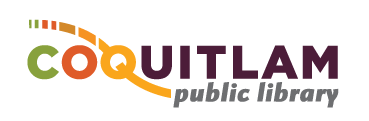 MINUTES of the Special meeting of the Coquitlam Public Library Board held on Tuesday, August 9, 2016 in the Board Room, Coquitlam Public Library, 575 Poirier Street, Coquitlam, BCAlso Present:	Todd Gnissios, Executive Director	Silvana Harwood, Deputy Director & Director Technologies Anthea Goffe, Director, Community EngagementMaryn Ashdown, Director Customer ExperiencesBrenda Meade Husain, Manager Customer Experiences (CC) & FacilitiesSandra Haluk, Office Manager (minute taker)Regrets:	Erin Adams, Trustee	Brian McBride, TrusteeCALLED TO ORDERItem 01	Call to Order#67	 Alice Hale, Chair called the meeting to order at 6:33 pmMoved by Trustee DjonlicSeconded by Trustee Sahota 	carriedItem 02	Approval of the Agenda#68	THAT the agenda be received as presented Moved by Trustee WhelanSeconded by Trustee/Councillor Asmundson	carriedChair recognized the Director to make announcements. Director announced Brenda Meade Husain, Manager Customer Experiences (CC) & Facilities retirement and recognized her for the many years of service.Director introduced and welcomed Maryn Ashdown, Director Customer Experiences.ITEMS FOR DISCUSSION AND/OR DECISIONItem 03	Old BusinessItem 04	2017 Budget		Draft budget binders distributed to each Trustee – received and reviewedItem 04.1	2015 Budget Variance, budget vs actual – ReceivedReviewed and explained variancesItem 04.2	Funding Request Overview - ReceivedReviewed Summary Funding Request Form – total request based on the package as presentedItem 04.3	2017 Budget Plan [Draft] (Does not go to the City) working document - includes amortization and project lines		2016 to 2017 Comparisons - ReceivedOptions 1 and 2 presented, with reorg transitory amount creating deficit vs without reorg transitory amount – received and discussed.Recommendation to accept option 1 (balanced budget) and expand on explanation of 2016 Grant – City of Coquitlam.  Add note on separate page for City - bargaining did not occur.#69	THAT the CPL Board approve balanced budgetMoved by Trustee SahotaSeconded by Trustee Hochstein	carriedItem 04.4	2017 to 2021 Budget Projections – ReceivedReviewed 5 year plan and projections of what the budget will do over the next 5 years.  Discussed possible changes in provincial funding, increase in benefit costs, fund development, marketing, computer contracts & legal feesItem 04.5	Priority 1 – Negotiated Wages & Benefits Increase – ReceivedDiscussed increase request and recommend initiative be dropped as amount is only $11,000 per annumDirector recommends not proceeding with priority 1#70	THAT the CPL Board approve to delete Priority 1Moved by Trustee DjonlicSeconded by Trustee Sahota	carriedItem 04.6	Priority 2 – Collections Budget – ReceivedPresented and reviewed request – priority since 2015 and is part of our strategic planRecommendations:  Highlight amount of request at beginning of description; revise wording ‘ongoing funding’ to ongoing request and reinforce multicultural aspect.Item 04.7	2017 to 2021 Capital Project Priorities – ReceivedMajor change moving maintenance van replacement to 2018Item 04.8	2014 Audit Findings Response Letter – ReceivedClean audit – no management responseItem 04.9	Key Achievements – ReceivedTrustee Asmundson suggested the Director include an ‘Introductory/Opening’ page summarizing some of our highlights of what the library does#71	THAT the CPL Board approve budget package as presentedMoved by Trustee HochsteinSeconded by Trustee/Councillor Asmundson	carriedItem 05	New BusinessItem 06	2015 Annual Report (included in package) – Received#72	THAT the CPL Board accepts 2015 Annual Report as presentedMoved by Trustee DjonlicSeconded by Trustee/Councillor Asmundson	carriedTrustee Hochstein left the meeting at 8:10 for a previous commitment.Item 07	Board Staff BBQ update (verbal)Discussed interest and possible dates for annual Board/Staff BBQDirector will send out ‘Doodle’ survey to confirm event dateItem 08	In-Camera Items#73	THAT the CPL Board moves to in-camera Moved by Trustee SahotaSeconded by Trustee Whelan	 carriedMoved in camera at 8:13 pmItem 09	Labour Relations updateItem 950	Out of Camera#	74	THAT the CPL Board move out of in-camera and back to regular meetingMoved by Trustee DjonlicSeconded by Trustee Sahota	 carriedMoved out of in-camera at 8:25 pmITEM 10	ADJOURNMENT#75	Motion to adjournMoved by Trustee/Councillor AsmundsonSeconded by Trustee Whelan	carriedMeeting adjourned at 8:25 pmTodd Gnissios, Director	Naresh Sahota, Vice ChairSecretary to the Board	Library Board	Date Signed:    	Date Signed:   	Minutes taken by Sandra Haluk, Office ManagerPresent:Alice Hale  TrusteeNaresh Sahota, TrusteeMatt Djonlic, TrusteeSandra Hochstein, TrusteeDave Whelan, TrusteeBrent Asmundson, Councillor/Trustee